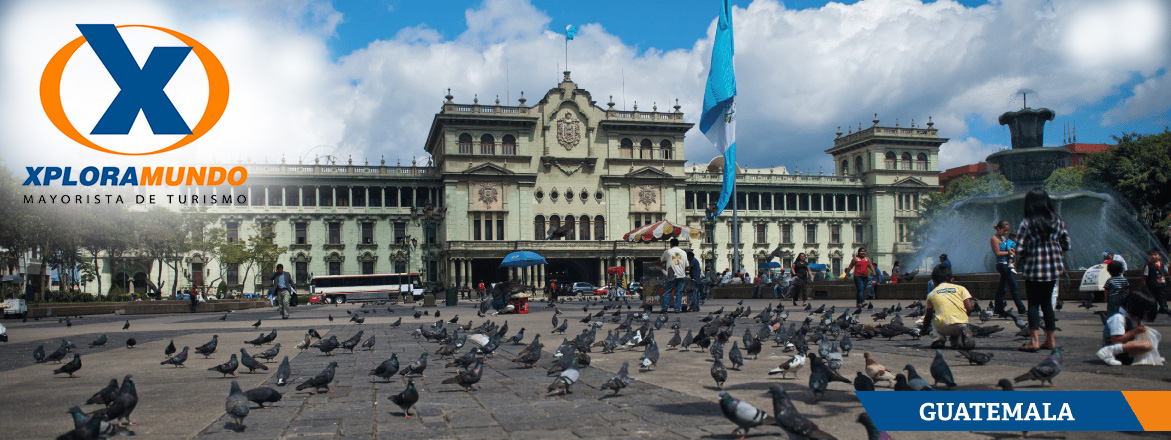 ALTIPLANO DE GUATEMALA 202008 Días / 07 NochesOPERA TODOS LOS MARTES O VIERNESNO OPERA PARA EPOCA DE SEMANA SANTA Y FIN DE AÑOITINERARIO:Día 1.  Viernes o MartesCiudad de Guatemala/ Antigua Guatemala.Recibimiento en el aeropuerto internacional La Aurora y traslado a la ciudad de Antigua Guatemala. Alojamiento.Día 2.  Sábado o MiércolesAntigua Guatemala.Desayuno.  Los pasajeros abordaran el bus en el hotel a la hora indicada, he iniciaran el recorrido por la Ciudad de Antigua Guatemala, conoceran las Iglesias de La Merced y San Francisco, la fábrica de Jade, pueblos cercanos como Ciudad Vieja, San Antonio Aguas Calientes y San Felipe. Traslado al hotel. Alojamiento.Día 3.  Domingo o JuevesAntigua Guatemala – Chichicastenango – PanajachelDesayuno. Salida hacia Chichicastenango para visitar el mercado de artesanías y la Iglesia de Santo Tomás. Por la tarde traslado  hacia Panajachel. Alojamiento Día 4.  Lunes o ViernesPanajachel – Santiago Atitlán – Ciudad de Guatemala.Desayuno. Visita en lancha (pública) al  pueblo Tzutuhil de Santiago Atitlan, famoso por sus artesanías y trajes típicos de vivos colores. Por la tarde traslado a Ciudad de Guatemala. Alojamiento.Día 5.  Martes o SábadoCiudad de Guatemala - FloresDesayuno. Los pasajeros abordaran el bus en su hotel a la hora indicada. Visitarán el Museo Ixchel, la Catedral Metropolitana, el Mapa en Relieve y el Centro Cívico. Posteriormente visita a Paseo Cayala. Al finalizar serán trasladados al aeropuerto Internacional, para abordar su vuelo hacia Flores. Recibimiento en el aeropuerto de Flores y traslado al hotel. Alojamiento. (Boleto aéreo No incluido).Día 6.  Miércoles o DomingoFlores  – Tikal – Flores.Desayuno.  A la hora indicada los pasajeros serán  traslados al sitio arqueológico de Tikal sin duda una de las ciudades más importantes de los Mayas. Almuerzo Incluido (excepto bebidas). Por la tarde traslado al hotel en Flores. Alojamiento.Día 7.  Jueves o LunesFlores –  Ciudad de Guatemala.Desayuno.  Mañana Libre.  Este día sus pasajeros pueden tomar cualquier de las excursiones opcionales que se encuentran detalladas en la página 31 del Tarifario. Luego salida hacia el aeropuerto para abordar el vuelo rumbo a Ciudad de Guatemala. Recibimiento y traslado al hotel. Alojamiento.Día 8.  Viernes o MartesCiudad de GuatemalaDesayuno. Tiempo libre hasta la hora de ser trasladado al aeropuerto internacional La Aurora.Fin de nuestros servicios.PRECIOS DEL BOLETO AÉREO INTERNOPRECIOS POR PERSONA EN US$.APLICA PARA PAGO EN EFECTIVO, CHEQUE O TRANSFERENCIAVIAJANDO MÍNIMO 2 PASAJEROSINCLUYE:2 Noches de alojamiento en Antigua Guatemala.1 Noche de alojamiento en Panajachel.2 Noche de alojamiento en Ciudad de Guatemala.2 Noche de alojamiento en Flores7 Desayunos americanos.1 almuerzo servido dentro del Parque Nacional de Tikal. (No Incluye Bebidas).Admisiones a los lugares a visitar.Guía especializado en todo el recorrido.Bus de turismo con aire acondicionado.Servicio en regular.Impuestos Ecuatorianos: IVA, ISD.Impuestos Hoteleros.PROGRAMA NO INCLUYE:NO INCLUYE TICKETS AEREOS.Precio sujeto a cambio sin previo aviso.Comidas y bebidas no mencionadas en el itinerario.Seguro de Viaje.Propinas (Maleteros, Guía, Restaurantes, etc.)Boleto aéreo interno con ruta Ciudad de Guatemala – Flores – Ciudad de Guatemala.NOTA IMPORTANTE:•	Se les recomienda a los pasajeros No cambiar dólares en el Aeropuerto Internacional La Aurora a su llegada a Guatemala, por ser tener el tipo de cambio muy bajo.•	Para evitar inconveniente con el cambio de divisa, asegúrese que los billetes No esten manchados con sellos de casas de cambio, rotos, no remendados**Para nosotros es un placer servirle**Linea AereaRutaPrecio neto por personaTAGGuatemala – Flores – Guatemala313AviancaGuatemala – Flores – Guatemala326HOTELCATEGORIASGLDBLTPLCHLAntigua Guatemala: 
Atitlan: Hotel Regis
Ciudad de Guatemala: Hotel Las Americas
Flores: Del Patio TURISTA (3*)1164898865599Antigua Guatemala: Hotel Soleil Antigua
Atitlan: Hotel Porta del Lago
Ciudad de Guatemala: Hotel Tikal Futura
Flores: Hotel Casona del LagoPRIMERA (4*)15431097984718Antigua Guatemala: Hotel Camino Real Antigua
Atitlan: Hotel Atitlan
Ciudad de Guatemala: Hotel Intercontinental 
Flores: Hotel Camino Real TikalLUJO (5*)188212771184845